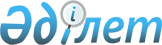 О внесении изменений в решение Алакольского районного маслихата от 21 декабря 2011 года N 48-1 "О бюджете Алакольского района на 2012-2014 годы"
					
			Утративший силу
			
			
		
					Решение маслихата Алакольского района Алматинской области от 13 апреля 2012 года N 3-2. Зарегистрировано Управлением юстиции Алакольского района Департамента юстиции Алматинской области 19 апреля 2012 года N 2-5-171 . Утратило силу решением Алакольского районного маслихата Алматинской области от 15 апреля 2014 года № 30-2      Сноска. Утратило силу решением Алакольского районного маслихата Алматинской области от 15.04.2014 № 30-2.      Примечание РЦПИ:

      В тексте сохранена авторская орфография и пунктуация.       

В соответствии с подпунктом 4) пункта 2 статьи 106 и пунктом 5 статьи 109 Бюджетного кодекса Республики Казахстан от 4 декабря 2008 года, подпунктом 1) пункта 1 статьи 6 Закона Республики Казахстан "О местном государственном управлении и самоуправлении в Республике Казахстан" 23 декабря 2001 года, Алакольский районный маслихат РЕШИЛ:



      1. Внести в решение Алакольского районного маслихата от 21 декабря 2011 года N 48-1 "Об районном бюджете Алакольского района на 2012-2014 годы" (зарегистрировано в Реестре государственной регистрации нормативных правовых актов 26 декабря 2011 года за N 2-5-163, опубликовано в газете "Алаколь" от 28 января 2012 года N 4), в решение Алакольского районного маслихата от 17 февраля 2012 года N 2-1 "О внесении изменений в решение Алакольского районного маслихата 21 декабря 2011 года N 48-1 (зарегистрировано в Реестре государственной регистрации нормативных правовых актов 22 февраля 2012 года N 2-5-166, опубликовано в газете "Алаколь" от 31 марта 2012 года N 13-14), следующие изменения:



      в пункте 1 по строкам:



      1) "Доходы" цифры "6149314" заменить цифру "6385058", в том числе по:

      "поступлениям трансфертов" цифру "5173429" заменить цифру "5409173", в том числе:

      "целевые текущие трансферты" цифру "1283498" заменить цифру "1499094";

      "целевые трансферты на развитие" цифру "1503235" заменить цифру "1523383".



      2) "Затраты" цифру "6194714" заменить цифру "6431569".



      5) "Дефицит (профицит)" цифру "- 118268" заменить цифру "-124233".



      6) "Финансирование дефицита (использование профицита)" цифру "118268" заменить цифру "124233", в том числе:

      "используемые остатки бюджетных средств" цифру "45400" заменить цифру "46511".



      2. Приложение 1 к указанному решению изложить в новой редакции согласно приложению 1 к настоящему решению.



      3. Настоящее решение вводится действие с 1 января 2012 года.      Председатель

      очередной 3 сессии                         С.М. Байбазаров      Секретарь районного

      маслихата                                  Б.Т.Сейрбаев      СОГЛАСОВАНО:      Начальник районного отдела

      экономики и бюджетного

      планирования                               Бекболатов Сатай Нурмукашевич

      13 апреля 2012 года

Приложение N 1

к решению маслихата Алакольского

района от 13 апреля 2012 года

N 3-2 "О внесении изменений"

в решение от 21 декабря

2011 года N 48-1 "О районном

бюджете Алакольского района

на 2012-2014 годы"Приложение N 1

к решению маслихата Алакольского

района от 21 декабря 2011 года

N 48-1 "О районном бюджете

Алакольского района

на 2012-2014 годы" 

Районный бюджет Алакольского района на 2012 год
					© 2012. РГП на ПХВ «Институт законодательства и правовой информации Республики Казахстан» Министерства юстиции Республики Казахстан
				КатегорияКатегорияКатегорияКатегорияСумма

(тысяч

тенге)КлассКлассКлассСумма

(тысяч

тенге)ПодклассПодклассСумма

(тысяч

тенге)НаименованиеСумма

(тысяч

тенге)1. Доходы63850581Налоговые поступления9660954Hалоги на собственность9314751Hалоги на имущество8463793Земельный налог159964Hалог на транспортные средства655005Единый земельный налог36005Внутренние налоги на товары, работы и услуги278702Акцизы78903Поступления за использование природных и

других ресурсов53504Сборы за ведение предпринимательской и

профессиональной деятельности146308Обязательные платежи, взимаемые за совершение

юридически значимых действий и (или) выдачу

документов уполномоченными на то

государственными органами или должностными

лицами67501Государственная пошлина67502Неналоговые поступления47901Доходы от государственной собственности6205Доходы от аренды имущества, находящегося в

государственной собственности6204Штрафы, пени, санкции, взыскания, налагаемые

государственными учреждениями, финансируемыми

из государственного бюджета, а также

содержащимися и финансируемыми из бюджета

(сметы расходов) Национального Банка

Республики Казахстан11701Штрафы, пени, санкции, взыскания, налагаемые

государственными учреждениями, финансируемыми

из государственного бюджета, а также

содержащимися и финансируемыми из бюджета

(сметы расходов) Национального Банка

Республики Казахстан, за исключением

поступлений от организаций нефтяного сектора11706Прочие неналоговые поступления30001Прочие неналоговые поступления30003Поступления от продажи основного капитала50003Продажа земли и нематериальных активов50001Продажа земли50004Поступления трансфертов54091732Трансферты из вышестоящих органов

государственного управления54091732Трансферты из областного бюджета5409173Функциональная группаФункциональная группаФункциональная группаФункциональная группаФункциональная группаСумма

(тысяч

тенге)функциональная подгруппафункциональная подгруппафункциональная подгруппафункциональная подгруппаСумма

(тысяч

тенге)Администратор бюджетных программАдминистратор бюджетных программАдминистратор бюджетных программСумма

(тысяч

тенге)ПрограммаПрограммаСумма

(тысяч

тенге)НаименованиеСумма

(тысяч

тенге)2. Расходы64315691Государственные услуги общего характера3748511Представительные, исполнительные и другие

органы, выполняющие общие функции

государственного управления348203112Аппарат маслихата района18107001Услуги по обеспечению деятельности

маслихата района12477003Капитальные расходы государственных

органов5630122Аппарат акима района85159001Услуги по обеспечению деятельности акима

района74209003Капитальные расходы государственных

органов10950123Аппарат акима района в городе, города

районного значения, поселка, аула (села),

аульного (сельского) округа244937001Услуги по обеспечению деятельности акима

района в городе, города районного

значения, поселка, аула (села), аульного

(сельского) округа242837022Капитальные расходы государственных

органов21002Финансовая деятельность11685452Отдел финансов района11685001Услуги по реализации государственной

политики в области исполнения бюджета

района и управления коммунальной

собственностью района10816003Проведение оценки имущества в целях

налогообложения8695Планирование и статистическая деятельность14963453Отдел экономики и бюджетного планирования

района14963001Услуги по реализации государственной

политики в области формирования, развития

экономической политики, системы

государственного планирования, управления

района14563004Капитальные расходы государственного

органа4002Оборона893221Военные нужды3379122Аппарат акима района3379005Мероприятия в рамках исполнения всеобщей

воинской обязанности33792Организация работы по чрезвычайным ситуациям85943122Аппарат акима района85943006Предупреждение и ликвидация чрезвычайных

ситуаций масштаба района (города

областного значения)82947007Мероприятия по профилактике и тушению

степных пожаров районного (городского)

масштаба, а также пожаров в населенных

пунктах, в которых не созданы органы

государственной противопожарной службы29963Общественный порядок, безопасность,

правовая, судебная,

уголовно-исполнительная деятельность12001Правоохранительная деятельность1200458Отдел жилищно-коммунального хозяйства,

пассажирского транспорта и автомобильных

дорог района1200021Обеспечение безопасности дорожного

движения в населенных пунктах12004Образование38464441Дошкольное воспитание и обучение285038471Отдел образования, физической культуры и

спорта района285038003Обеспечение деятельности организаций

дошкольного воспитания и обучения284376025Увеличение размера доплаты за

квалификационную категорию воспитателям

дошкольных организаций образования за счет

трансфертов из республиканского бюджета6622Начальное, основное среднее и общее

среднее образование3015103123Аппарат акима района в городе, города

районного значения, поселка, аула (села),

аульного (сельского) округа4324005Организация бесплатного подвоза учащихся

до школы и обратно в аульной (сельской)

местности4324471Отдел образования, физической культуры и

спорта района3010779004Общеобразовательное обучение2952801005Дополнительное образование для детей и

юношества13080063Повышение оплаты труда учителям, прошедшим

повышение квалификации по учебным

программам АОО " Назарбаев

интеллектуальные школы"1987064Увеличение размера доплаты за

квалификационную категорию учителей школы

за счет трансфертов из республиканского

бюджета429119Прочие услуги в области образования546303466Отдел архитектуры, градостроительства и

строительства района454708037Строительство и реконструкция объектов

образования454708471Отдел образования, физической культуры и

спорта района91595008Информатизация системы образования в

государственных учреждениях образования

района11981009Приобретение и доставка учебников,

учебно-методических комплексов для

государственных учреждений образования

района29767010Проведение школьных олимпиад, внешкольных

мероприятий и конкурсов районного

(городского) масштаба1127020Ежемесячные выплаты денежных средств

опекунам (попечителям) на содержание

ребенка сироты (детей-сирот), и ребенка

(детей), оставшегося без попечения

родителей23770023Обеспечение оборудованием, программным

обеспечением детей-инвалидов, обучающихся

на дому249506Социальная помощь и социальное обеспечение2088222Социальное обеспечение193071451Отдел занятости и социальных программ

района193071002Программа занятости46146004Оказание социальной помощи на приобретение

топлива специалистам здравоохранения,

образования, социального обеспечения,

культуры и спорта в сельской местности в

соответствии с законодательством

Республики Казахстан15428005Государственная адресная социальная помощь7640006Жилищная помощь19141007Социальная помощь отдельным категориям

нуждающихся граждан по решениям местных

представительных органов18187010Материальное обеспечение детей-инвалидов,

воспитывающихся и обучающихся на дому2589014Оказание социальной помощи нуждающимся

гражданам на дому20624016Государственные пособия на детей до 18 лет42270017Обеспечение нуждающихся инвалидов

обязательными гигиеническими средствами

и предоставление услуг специалистами

жестового языка, индивидуальными

помощниками в соответствии с

индивидуальной программой реабилитации

инвалида4524023Обеспечение деятельности центров занятости165229Прочие услуги в области социальной помощи

и социального обеспечения15751451Отдел занятости и социальных программ

района15751001Услуги по реализации государственной

политики на местном уровне в области

обеспечения занятости и реализации

социальных программ для населения14003011Оплата услуг по зачислению, выплате и

доставке пособий и других социальных

выплат17487Жилищно-коммунальное хозяйство13987451Жилищное хозяйство277485458Отдел жилищно-коммунального хозяйства,

пассажирского транспорта и автомобильных

дорог района37400031Изготовление технических паспортов на

объекты кондоминиумов1500041Ремонт и благоустройство объектов в рамках

развития сельских населенных пунктов по

Программе занятости 202035900467Отдел строительства района235558003Проектирование, строительство и (или)

приобретение жилья государственного

коммунального жилищного фонда112995004Проектирование, развитие, обустройство и

(или) приобретение

инженерно-коммуникационной инфраструктуры122563479Отдел жилищной инспекции района4527001Услуги по реализации государственной

политики на местном уровне в области

жилищного фонда4227005Капитальные расходы государственных

органов3002Коммунальное хозяйство1008117458Отдел жилищно-коммунального хозяйства,

пассажирского транспорта и автомобильных

дорог района989459012Функционирование системы водоснабжения и

водоотведения7000028Развитие коммунального хозяйства602745029Развитие системы водоснабжения379714467Отдел строительства района18658005Развитие коммунального хозяйства186583Благоустройство населенных пунктов113143458Отдел жилищно-коммунального хозяйства,

пассажирского транспорта и автомобильных

дорог района113143015Освещение улиц в населенных пунктах63100016Обеспечение санитарии населенных пунктов7557017Содержание мест захоронений и захоронение

безродных1556018Благоустройство и озеленение населенных

пунктов409308Культура, спорт, туризм и информационное

пространство1165401Деятельность в области культуры66071455Отдел культуры и развития языков района66071003Поддержка культурно-досуговой работы660712Спорт2727471Отдел образования, физической культуры и

спорта района 2727014Проведение спортивных соревнований на

районном уровне2084015Подготовка и участие членов сборных команд

района по различным видам спорта на

областных спортивных соревнованиях6433Информационное пространство35630455Отдел культуры и развития языков района34492006Функционирование районных (городских)

библиотек28194007Развитие государственного языка и других

языков народа Казахстана6298456Отдел внутренней политики района1138002Услуги по проведению государственной

информационной политики через газеты и

журналы11389Прочие услуги по организации культуры,

спорта, туризма и информационного

пространства12112455Отдел культуры и развития языков района5630001Капитальный расходы государственного

органа5380010Капитальный расходы государственного

органа250456Отдел внутренней политики района6482001Услуги по реализации государственной

политики на местном уровне в области

информации,укрепления государственности и

формирования социального оптимизма граждан5972006Капитальный расходы государственного

органа150003Реализация мероприятий в сфере молодежной

политики36010Сельское, водное, лесное, рыбное

хозяйство, особо охраняемые природные

территории, охрана окружающей среды и

животного мира, земельные отношения2025471Сельское хозяйство37592453Отдел экономики и бюджетного планирования

района10908099Реализация мер по оказанию социальной

поддержки специалистов10908462Отдел сельского хозяйства района (города

областного значения)10821001Услуги по реализации государственной

политики на местном уровне в сфере

сельского хозяйства10421006Капитальный расходы государственного

органа400473Отдел ветеринарии района (города

областного значения)15863001Услуги по реализации государственной

политики на местном уровне в сфере

ветеринарии6850003Капитальный расходы государственного

органа2000007Организация отлова и уничтожения бродячих

собак и кошек480008Возмещение владельцам стоимости изымаемых

и уничтожаемых больных животных, продуктов

и сырья животного происхождения4000009Проведение ветеринарных мероприятий по

энзоотическим болезням животных25336Земельные отношения90172463Отдел земельных отношений района90172001Услуги по реализации государственной

политики в области регулирования земельных

отношений на территории района7828004Организация работ по зонированию земель823449Прочие услуги в области сельского,

водного, лесного, рыбного хозяйства,

охраны окружающей среды и земельных

отношений74783473Отдел ветеринарии района (города

областного значения)74783011Проведение противоэпизоотических

мероприятий7478311Промышленность, архитектурная,

градостроительная и строительная

деятельность150892Промышленность15089467Отдел строительства района (города

областного значения)7452001Услуги по реализации государственной

политики на местном уровне в области

строительства7252017Капитальные расходы государственных

органов200468Отдел архитектуры и градостроительства

района (города областного значения)7637001Услуги по реализации государственной

политики в области архитектуры и

градостроительства на местном уровне5637004Капитальные расходы государственных

органов200012Транспорт и коммуникации1019091Автомобильный транспорт101909458Отдел жилищно-коммунального хозяйства,

пассажирского транспорта и автомобильных

дорог района101909023Обеспечение функционирования автомобильных

дорог10190913Прочие632773Поддержка предпринимательской деятельности

и защиты конкуренции5589469Отдел предпринимательства района (города

областного значения)5589001Услуги по реализации государственной

политики на местном уровне в области

развития предпринимательства и

промышленности5389004Капитальные расходы государственных

органов2009Прочие57688123Аппарат акима района в городе, города

районного значения, поселка, аула (села),

аульного (сельского) округа7200040Реализация мероприятий для решения

вопросов обустройства аульных (сельских)

округов в реализацию мер по содействию

экономическому развитию регионов в рамках

Программы "Развитие регионов" за счет

целевых трансфертов из республиканского

бюджета7200452Отдел финансов района18034012Резерв местного исполнительного органа

района18034453Отдел экономики и бюджетного планирования

района2400003Разработка технико-экономического

обоснования местных бюджетных

инвестиционных проектов и концессионных

проектов и проведение его экспертизы2400458Отдел жилищно-коммунального хозяйства,

пассажирского транспорта и автомобильных

дорог района8239001Услуги по реализации государственной

политики на местном уровне в области

жилищно-коммунального хозяйства,

пассажирского транспорта и автомобильных

дорог8039013Капитальные расходы государственных

органов200471Отдел образования, физической культуры и

спорта района21815001Услуги по обеспечению деятельности отдела

образования, физической культуры и спорта2181514Обслуживание долга11452Отдел финансов района (города областного

значения)1013Обслуживание долга местных исполнительных

органов по выплате вознаграждений и иных

платежей по займам из областного бюджета115Трансферты128221452Отдел финансов района (города областного

значения)12822006Возврат неиспользованных

(недоиспользованных) целевых трансфертов128223. Чистые бюджетные кредиты7772210Сельское, водное, лесное, рыбное

хозяйство, особо охраняемые природные

территории, охрана окружающей среды и

животного мира, земельные отношения800911Сельское хозяйство80091453Отдел экономики и бюджетного планирования

района80091006Бюджетные кредиты для реализации мер

социальной поддержки специалистов8009116Погашение займов34791Погашение займов3479452Отдел финансов района3479008Погашение долга местного исполнительного

органа перед вышестоящим бюджетом2369021Возврат неиспользованных бюджетных

кредитов, выданных из местного бюджета11104. Сальдо по операциям с финансовыми

активами013Прочие09Прочие0452Отдел финансов района0014Формирование или увеличение уставного

капитала юридических лиц0КатегорияКатегорияКатегорияКатегорияСумма

(тысяч

тенге)КлассКлассКлассСумма

(тысяч

тенге)ПодклассПодклассСумма

(тысяч

тенге)НаименованиеСумма

(тысяч

тенге)5. Дефицит-1242336. Финансирование дефицита бюджета1242335Погашение бюджетных кредитов236901Погашение бюджетных кредитов23691Погашение бюджетных кредитов,выданных из

государственного бюджета23697Поступление государственные займы8009101Внутренние государственные займы800912Договоры займа800918Используемые остатки бюджетных средств4651101Остатки бюджетных средств465111Свободные остатки бюджетных средств46511